Утверждаю Директор МКОУ «Ботлихская СОШ №2»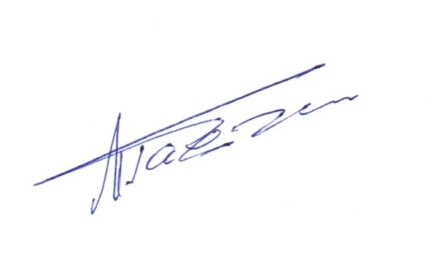 __________________И.С.Гаджибеков .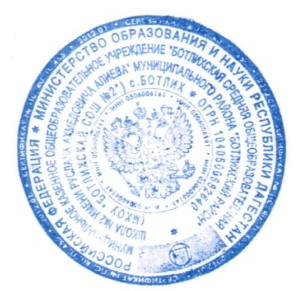 Приказ № 67_   от  «_25_»__08____2020 г.Примерное 12- дневное меню для бесплатного питания  учащихся 1-4 –х классов МКОУ «Ботлихская средняя общеобразовательная школа №2 им.Р.А.Алиева»Суточная калорийность                    - 2350 ккал.                                 Возрастная категория 7-11 лет.Завтрак в школе                                 - 470-587 ккал.Один день                                               - 545 ккал.Составлено на основании:-сборника рецептур блюд и кулинарных изделий для общественного питания.Авторы : А.И.Здобный. В.А.Циганенко,М.И.Пересичный. 2005 г.-сборник рецептур блюд и кулинарных изделий для питания школьников под редакцией М.П.Могильного , В.А.Тутельяна 2005 г.- справочника «Химический состав пищевых продуктов « под редакцией И.М.Скурихина , М.П.Влгарева 1987 г.Питание организовано на базе столовой по ул. Имама Шамиля №35, расположенной рядом со школой согласно договора из расчета 260 учащихся 1-4 классов в  размере 61 руб. на одного ученика.№ рецепта№ рецептаНаименование блюдНаименование блюдМассаМассаПищевая ценностьПищевая ценностьПищевая ценностьПищевая ценностьПищевая ценностьПищевая ценностьЭнерг. ценностьВитамины ,мг.Витамины ,мг.Витамины ,мг.Витамины ,мг.Витамины ,мг.Минеральные вещества ,мг.Минеральные вещества ,мг.Минеральные вещества ,мг.Минеральные вещества ,мг.Минеральные вещества ,мг.Минеральные вещества ,мг.№ рецепта№ рецептаЗавтракЗавтракББЖЖУУВ1ААСССаРРРМgFe1 день1 день1 день1 день1 день1 день1 день1 день1 день1 день1 день1 день1 день1 день1 день1 день1 день1 день1 день1 день1 день1 день1 день1 день10/2010Салат Из зеленного горошкаСалат Из зеленного горошка1001002,982,985,195,196,256,2583,683,60,11111121,4521,4521,4559,9520,820,80,6879 2005Каша гречневая Каша гречневая 1501503,233,234,54,520,7820,78139,50139,500,280,0451212150,6150,6150,6218,652,752,72,6637 2005Птица отварная Птица отварная 808016.1816.1810,8810,881651650,031631,231,231,2114,416161,44Хлеб ржанойХлеб ржаной20201,321,320,240,246,686,6834,834,841 2005Масло сливочноеМасло сливочное10100,080,087,267,260,140,1475,175,1591112959 2005Чай с молокомЧай с молоком2002001,41,41,61,616,416,486860,020,0833333367,510,510,50,4ИТОГОИТОГО16,616,624,5724,5758,158,1553,38553,38№ рецепта№ рецептаНаименование блюдНаименование блюдМассаМассаПищевая ценностьПищевая ценностьПищевая ценностьПищевая ценностьПищевая ценностьПищевая ценностьЭнерг. ценностьВитамины ,мг.Витамины ,мг.Витамины ,мг.Витамины ,мг.Витамины ,мг.Минеральные вещества ,мг.Минеральные вещества ,мг.Минеральные вещества ,мг.Минеральные вещества ,мг.Минеральные вещества ,мг.Минеральные вещества ,мг.№ рецепта№ рецептаЗавтракЗавтракББЖЖУУВ1ААСССаРРРМgFe2 день2 день2 день2 день2 день2 день2 день2 день2 день2 день2 день2 день2 день2 день2 день2 день2 день2 день2 день2 день2 день2 день2 день2 день70                                    /2005Овощи свежие(огрцы)Овощи свежие(огрцы)70700,560,560,70,71.871.879,89,80,0213,53,516,116,116,129,49,89,80,4241/22005Сыр рассольный порц.Сыр рассольный порц.10102,322,322,952,9536360,01390,110,1113,213,213,2795,255,250,15420/12005Макароны отварные запеченные с яйцомМакароны отварные запеченные с яйцом1501507,447,448,398,3922,6222,62232,22232,220,0821,0126,8126,8126,81111,9224,8124,812,01536/12010Сосиска отварнаяСосиска отварная40405,25,2101010,610,689,689,60,0212,812,812,884,810,6710,670,96959/12005Какао со сгущенным молокомКакао со сгущенным молоком1501502,642,642,792,7919,1219,12108,9108,90,030,0750,9750,97591,591,591,567,510,510,50,56172/2002Булочка «веснушка»Булочка «веснушка»5050442,62,627,127,11491490,970,970,9711,8ИТОГОИТОГО22,1622,1626,826,881,2681,26625,52625,52№ рецепта№ рецептаНаименование блюдНаименование блюдМассаМассаПищевая ценностьПищевая ценностьПищевая ценностьПищевая ценностьПищевая ценностьПищевая ценностьЭнерг. ценностьВитамины ,мг.Витамины ,мг.Витамины ,мг.Витамины ,мг.Витамины ,мг.Минеральные вещества ,мг.Минеральные вещества ,мг.Минеральные вещества ,мг.Минеральные вещества ,мг.Минеральные вещества ,мг.Минеральные вещества ,мг.№ рецепта№ рецептаЗавтракЗавтракББЖЖУУВ1ААСССаРРРМgFe3 день3 день3 день3 день3 день3 день3 день3 день3 день3 день3 день3 день3 день3 день3 день3 день3 день3 день3 день3 день3 день3 день3 день3 день12 2010Салат из кукурузы(конс)Салат из кукурузы(конс)60601,731,733,713,714,824,8259,5859,580,065,585,5811,211,211,23,4811,7211,720,4438 2005Омлет натуральный с слив масломОмлет натуральный с слив маслом150/5150/514,2414,2421,2421,242,632,63258,75258,750,134520,330,33113,79113,79113,79259,8719,4819,483,911035 2005ЧурекЧурек40403,843,840,470,4723,6523,65114,17114,170,0679,699,699,6934,776,636,630,56959/12005Какао со сгущенным молокомКакао со сгущенным молоком1501502,642,642,792,7919,1219,12108,9108,90,030,0750,9750,97591,591,591,567,510,510,50,56ИТОГОИТОГО22,4522,4528,2128,2150,2250,22541,4541,4№ рецепта№ рецептаНаименование блюдНаименование блюдМассаМассаПищевая ценностьПищевая ценностьПищевая ценностьПищевая ценностьПищевая ценностьПищевая ценностьЭнерг. ценностьВитамины ,мг.Витамины ,мг.Витамины ,мг.Витамины ,мг.Витамины ,мг.Минеральные вещества ,мг.Минеральные вещества ,мг.Минеральные вещества ,мг.Минеральные вещества ,мг.Минеральные вещества ,мг.Минеральные вещества ,мг.№ рецепта№ рецептаЗавтракЗавтракББЖЖУУВ1ААСССаРРРМgFe4 день4 день4 день4 день4 день4 день4 день4 день4 день4 день4 день4 день4 день4 день4 день4 день4 день4 день4 день4 день4 день4 день4 день4 день176 2011Каша рисовая с изюмом  и с масломКаша рисовая с изюмом  и с маслом200/7200/75,925,928,68,641,741,7299,36299,360,26811,21,237,737,737,7135,146,446,40,9424 2005Яйцо отварноеЯйцо отварное1 шт1 шт5,15,14,64,60,30,363630,030,122,022,022,076,84,84,81943 1 2005Чай с сахаромЧай с сахаром2002000,20,2141428286,06,06,00,41035 2002ЧурекЧурек30302,882,880,350,3517,7417,7485,6385,630,057,277,277,2726,084,974,970,38Хлеб ржанойХлеб ржаной20201,321,320,240,246,686,6834,834,8ИТОГОИТОГО14,1814,1813,8513,8579,4479,44510,79510,79№ рецепта№ рецептаНаименование блюдНаименование блюдМассаМассаПищевая ценностьПищевая ценностьПищевая ценностьПищевая ценностьПищевая ценностьПищевая ценностьЭнерг. ценностьВитамины ,мг.Витамины ,мг.Витамины ,мг.Витамины ,мг.Витамины ,мг.Минеральные вещества ,мг.Минеральные вещества ,мг.Минеральные вещества ,мг.Минеральные вещества ,мг.Минеральные вещества ,мг.Минеральные вещества ,мг.№ рецепта№ рецептаЗавтракЗавтракББЖЖУУВ1ААСССаРРРМgFe5 день5 день5 день5 день5 день5 день5 день5 день5 день5 день5 день5 день5 день5 день5 день5 день5 день5 день5 день5 день5 день5 день5 день5 день469 2005Запеканка из творога со сметанойЗапеканка из творога со сметаной150/15150/1520,720,718,8918,8924,4924,493363360,1080.350,890,89271,68271,68271,68413,958,758,71,01959 2005Чай с молокомЧай с молоком2002001,41,41,61,616,416,486860,020,0833333367,510,510,50,4Хлеб ржанойХлеб ржаной20201,321,320,240,246,686,6834,834,8А 45 в 8 2010Винегрет овощнойВинегрет овощной60601,351,356,186,185,065,0654,9654,960,0610,2510,2544,9720,7520,750,85ИТОГОИТОГО23,5323,5326,9726,97138,77138,77511,76511,76№ рецепта№ рецептаНаименование блюдНаименование блюдМассаМассаПищевая ценностьПищевая ценностьПищевая ценностьПищевая ценностьПищевая ценностьПищевая ценностьЭнерг. ценностьВитамины ,мг.Витамины ,мг.Витамины ,мг.Витамины ,мг.Витамины ,мг.Минеральные вещества ,мг.Минеральные вещества ,мг.Минеральные вещества ,мг.Минеральные вещества ,мг.Минеральные вещества ,мг.Минеральные вещества ,мг.№ рецепта№ рецептаЗавтракЗавтракББЖЖУУВ1ААСССаРРРМgFe6 день6 день6 день6 день6 день6 день6 день6 день6 день6 день6 день6 день6 день6 день6 день6 день6 день6 день6 день6 день6 день6 день6 день6 день42 2005Сыр порциямиСыр порциями15153,483,484,434,4354,654,60,01390,110,11132132132755,255,250,15536/12010Сосиска отварнаяСосиска отварная40405,25,2101010,610,689,689,60,0212,812,812,884,810,6710,670,96951 2005Кофейный напитокКофейный напиток2002001.41.42.02.022.422.41161160,020,083434344577Хлеб ржанойХлеб ржаной40402,642,640.480.4813,3613,3669,669,6390 2005Каша молочная из манной крупы,масло,сахарКаша молочная из манной крупы,масло,сахар150/5150/54,684,684,584,5814,5514,55118,98118,980,0836,721,091,09144,13144,13144,13117,0417,6417,640,3ЯблокоЯблоко1001000,40,40,40,49,89,844440,060,23838381711110,4ИТОГОИТОГО14,8414,8423,8923,8952,8352,83537,58537,58№ рецепта№ рецептаНаименование блюдНаименование блюдМассаМассаПищевая ценностьПищевая ценностьПищевая ценностьПищевая ценностьПищевая ценностьПищевая ценностьЭнерг. ценностьВитамины ,мг.Витамины ,мг.Витамины ,мг.Витамины ,мг.Витамины ,мг.Минеральные вещества ,мг.Минеральные вещества ,мг.Минеральные вещества ,мг.Минеральные вещества ,мг.Минеральные вещества ,мг.Минеральные вещества ,мг.№ рецепта№ рецептаЗавтракЗавтракББЖЖУУВ1ААСССаРРРМgFe7 день7 день7 день7 день7 день7 день7 день7 день7 день7 день7 день7 день7 день7 день7 день7 день7 день7 день7 день7 день7 день7 день7 день7 день463 2005Сырники творожные со сгущ. молокомСырники творожные со сгущ. молоком130/20130/2026,8526,8518,5318,5316,6716,67342,23342,230,1383,360,450,45227,86227,86227,86333,638,0338,031,13944 2005Чай с лимономЧай с лимоном200/15/7200/15/70,20,217,217,291912,862,8615,7415,7415,747,35,965,960,64Хлеб ржанойХлеб ржаной40402,642,640.480.4813,3613,3669,669,641 2002Масло сливочное порциямиМасло сливочное порциями10108,28,20,10,17575591,51,51,52Хлеб ржанойХлеб ржаной20201,321,320,240,246,686,6834,834,8ИТОГОИТОГО29,6929,6927.2127.2147,3347,33577577№ рецепта№ рецептаНаименование блюдНаименование блюдМассаМассаПищевая ценностьПищевая ценностьПищевая ценностьПищевая ценностьПищевая ценностьПищевая ценностьЭнерг. ценностьВитамины ,мг.Витамины ,мг.Витамины ,мг.Витамины ,мг.Витамины ,мг.Минеральные вещества ,мг.Минеральные вещества ,мг.Минеральные вещества ,мг.Минеральные вещества ,мг.Минеральные вещества ,мг.Минеральные вещества ,мг.№ рецепта№ рецептаЗавтракЗавтракББЖЖУУВ1ААСССаРРРМgFe8 день8 день8 день8 день8 день8 день8 день8 день8 день8 день8 день8 день8 день8 день8 день8 день8 день8 день8 день8 день8 день8 день8 день8 день307 2010Котлеты рубленные с курицыКотлеты рубленные с курицы80809,89,813,9213,927,897,891961960,04640,260,26565656105,915,415,41,0141/22005Сыр рассольный порц.Сыр рассольный порц.10102,322,322,952,9536360,01390,110,1113,213,213,2795,255,250,15417 2005Макароны отварные с овощамиМакароны отварные с овощами17017019,5819,581,181,1863,1263,12145,03145,030,010,053,463,4654,3954,3954,390,3412,8812,880,03959 2005Чай с молокомЧай с молоком2002001,41,41,61,616,416,486860,020,0833333367,510,510,50,441 2005Масло сливочное порц.Масло сливочное порц.554,14,10,050,0537,537,529,50,50,50,51Хлеб ржанойХлеб ржаной20201,321,320,240,246,686,6834,834,8ИТОГОИТОГО34,5234,5223,8923,89117,54117,54535,73535,73№ рецепта№ рецептаНаименование блюдНаименование блюдМассаМассаПищевая ценностьПищевая ценностьПищевая ценностьПищевая ценностьПищевая ценностьПищевая ценностьЭнерг. ценностьВитамины ,мг.Витамины ,мг.Витамины ,мг.Витамины ,мг.Витамины ,мг.Минеральные вещества ,мг.Минеральные вещества ,мг.Минеральные вещества ,мг.Минеральные вещества ,мг.Минеральные вещества ,мг.Минеральные вещества ,мг.№ рецепта№ рецептаЗавтракЗавтракББЖЖУУВ1ААСССаРРРМgFe9 день9 день9 день9 день9 день9 день9 день9 день9 день9 день9 день9 день9 день9 день9 день9 день9 день9 день9 день9 день9 день9 день9 день9 день243 2006Картофельное пюреКартофельное пюре15015013,613,61,351,3519,9519,951681680,510,0152,492,4984,4584,4584,4549,7976,2576,254,97637 2006Птица отварнаяПтица отварная505010,5510,556,86,8103,13103,131019,519,519,571,510100,91107 1995БулочкиБулочки60605,015,0111,9211,9233,5733,571721720,0413,513,544,9720,7520,750,8541 2005Масло сливочное порц.Масло сливочное порц.554,14,10,050,0537,537,529,50,50,50,51Хлеб ржанойХлеб ржаной40402,642,640.480.4813,3613,3669,669,6943 1 2005Чай с сахаромЧай с сахаром2002000,20,2141428286,06,06,00,4ИТОГОИТОГО30,3730,3724,4124,4174,2574,25543,43543,43№ рецепта№ рецептаНаименование блюдНаименование блюдМассаМассаПищевая ценностьПищевая ценностьПищевая ценностьПищевая ценностьПищевая ценностьПищевая ценностьЭнерг. ценностьВитамины ,мг.Витамины ,мг.Витамины ,мг.Витамины ,мг.Витамины ,мг.Минеральные вещества ,мг.Минеральные вещества ,мг.Минеральные вещества ,мг.Минеральные вещества ,мг.Минеральные вещества ,мг.Минеральные вещества ,мг.№ рецепта№ рецептаЗавтракЗавтракББЖЖУУВ1ААСССаРРРМgFe10 день10 день10 день10 день10 день10 день10 день10 день10 день10 день10 день10 день10 день10 день10 день10 день10 день10 день10 день10 день10 день10 день10 день10 день637 2006Птица отварнаяПтица отварная505010,5510,556,86,8103,13103,131019,519,519,571,510100,9420/12005Макароны отварные запеченные с яйцомМакароны отварные запеченные с яйцом1501507,447,448,398,3922,6222,62232,22232,220,0821,0126,8126,8126,81111,9224,8124,812,01959/12005Какао со сгущенным молокомКакао со сгущенным молоком1501502,642,642,792,7919,1219,12108,9108,90,030,0750,9750,97591,591,591,567,510,510,50,56Хлеб ржанойХлеб ржаной20201,321,320,240,246,686,6834,834,8847 2005БананБанан1001001,51,50,50,5212195950,0410108882842420,02ИТОГОИТОГО22,1622,1626,826,881,2681,26625,52625,52№ рецепта№ рецептаНаименование блюдНаименование блюдМассаМассаПищевая ценностьПищевая ценностьПищевая ценностьПищевая ценностьПищевая ценностьПищевая ценностьЭнерг. ценностьВитамины ,мг.Витамины ,мг.Витамины ,мг.Витамины ,мг.Витамины ,мг.Минеральные вещества ,мг.Минеральные вещества ,мг.Минеральные вещества ,мг.Минеральные вещества ,мг.Минеральные вещества ,мг.Минеральные вещества ,мг.№ рецепта№ рецептаЗавтракЗавтракББЖЖУУВ1ААСССаРРРМgFe11 день11 день11 день11 день11 день11 день11 день11 день11 день11 день11 день11 день11 день11 день11 день11 день11 день11 день11 день11 день11 день11 день11 день11 день463 2005Сырники творожные со сгущ. молокомСырники творожные со сгущ. молоком130/20130/2026,8526,8518,5318,5316,6716,67342,23342,230,1383,360,450,45227,86227,86227,86333,638,0338,031,13944 2005Чай с лимономЧай с лимоном200/15/7200/15/70,20,217,217,291912,862,8615,7415,7415,747,35,965,960,64Хлеб ржанойХлеб ржаной40402,642,640.480.4813,3613,3669,669,641 2002Масло сливочное порциямиМасло сливочное порциями10108,28,20,10,17575591,51,51,52Хлеб ржанойХлеб ржаной20201,321,320,240,246,686,6834,834,8ИТОГОИТОГО29,6929,6927.2127.2147,3347,33577577№ рецепта№ рецептаНаименование блюдНаименование блюдМассаМассаПищевая ценностьПищевая ценностьПищевая ценностьПищевая ценностьПищевая ценностьПищевая ценностьЭнерг. ценностьВитамины ,мг.Витамины ,мг.Витамины ,мг.Витамины ,мг.Витамины ,мг.Минеральные вещества ,мг.Минеральные вещества ,мг.Минеральные вещества ,мг.Минеральные вещества ,мг.Минеральные вещества ,мг.Минеральные вещества ,мг.№ рецепта№ рецептаЗавтракЗавтракББЖЖУУВ1ААСССаРРРМgFe12 день12 день12 день12 день12 день12 день12 день12 день12 день12 день12 день12 день12 день12 день12 день12 день12 день12 день12 день12 день12 день12 день12 день12 день176 2011Каша рисовая с изюмом  и с масломКаша рисовая с изюмом  и с маслом200/7200/75,925,928,68,641,741,7299,36299,360,26811,21,237,737,737,7135,146,446,40,9424 2005Яйцо отварноеЯйцо отварное1 шт1 шт5,15,14,64,60,30,363630,030,122,022,022,076,84,84,81943 1 2005Чай с сахаромЧай с сахаром2002000,20,2141428286,06,06,00,41035 2002ЧурекЧурек30302,882,880,350,3517,7417,7485,6385,630,057,277,277,2726,084,974,970,38Хлеб ржанойХлеб ржаной20201,321,320,240,246,686,6834,834,8ИТОГОИТОГО14,1814,1813,8513,8579,4479,44510,79510,79